輔具評估報告書輔具評估報告格式編號：02輔具項目名稱：電動輪椅及相關配件一、基本資料二、使用評估1. 使用目的與活動需求(可複選)：□日常生活 □醫療 □就學 □就業 □休閒與運動2. 輔具使用環境(可複選)：□室內 □戶外 □社區、公園或學校 □經常需要行經斜坡 □需夜間外出 □其他：                              3. 預估每日需要以電動輪椅行進的距離：□< □~ □~ □>4. 目前使用的輪椅輔具：(1)已使用：      年      月(尚未使用者免填) □使用年限不明(2)現有輪椅輔具種類：□普通鐵製量產輪椅 □輕量化材質量產輪椅 □量身訂製輪椅 □電動輪椅 □電動代步車(3)輔具來源：□自購 □社政 □勞政 □教育 □其他：                (4)目前使用情形：□已損壞不堪修復，需更新□規格或功能不符使用者現在的需求，需更換□適合繼續使用，但需要另行購置一部於不同場所使用□其他：                                        5. 身體功能與構造：三、規格配置建議1. 輔具規格配置：2. 是否需要接受使用訓練：□需要 □不需要3. 是否需要安排追蹤時間：□需要 □不需要4. 其他建議事項：                                                                    四、補助建議【本評估報告書建議之輔具需經主管機關核定通過後方可購置】電動輪椅之建議：□建議使用，補充說明：                                         □不建議使用，理由：                                           電動輪椅配件之建議：□建議使用，補充說明：                                         (可複選，但A、B兩款座椅僅擇一補助)□電動輪椅配件-A款(沙發型座椅)□電動輪椅配件-B款(擺位型座椅)□電動輪椅配件-C款(電動變換姿勢功能)，類型：                           □電動輪椅配件-D款(非比例式控制器)，類型：         ，操作部位：        □不建議使用，理由：                                                       評估單位：                                    評估人員：                職稱：              評估日期：              五、檢核與追蹤紀錄1. 輔具採購結果是否符合原處方輔具：□完全符合□功能、形式與原處方符合，部分規格及零配件略有出入，但大致符合□功能、形式或規格與原處方有顯著差異，不符原處方精神□其他：                                                      2. 操作能力檢核：(1)能在合理時間內開啟/關閉電源開關：　 □可 □練習後可執行 □否(2)依指令執行前進、後退、轉向及停止：  □可 □練習後可執行 □否(3)於較窄的通道中穩定向前直開5公尺：  □可 □練習後可執行 □否(4)在直徑150公分的範圍內完成直接迴轉：□可 □練習後可執行 □否(5)以分段方式，完成狹小空間中的迴轉：  □可 □練習後可執行 □否(6)能在坡面上前進、後退、轉向及停止：  □可 □練習後可執行 □否(7)能以任何方式在開門時限內進出電梯：  □可 □練習後可執行 □否(8)在吵雜的環境能專注操作不分心：      □可 □練習後可執行 □否(9)能注意別人及自身的安全：            □可 □練習後可執行 □否(10)能自行開門並安全通過：             □可 □練習後可執行 □否檢核單位：                                    檢核人員：                職稱：              檢核日期：              1. 姓名：                                 2. 性別：□男  □女3. 國民身分證統一編號：                           4. 生日：     年     月     日5. 戶籍地：     縣(市)     鄉鎮市區     村(里)     路(街)   段   巷   弄   號   樓6. 聯絡地址：□同戶籍地(下列免填)      縣(市)     鄉鎮市區     村(里)     路(街)   段   巷   弄   號   樓7-1. 是否領有身心障礙手冊/證明：□無 □有7-2. (舊制)身心障礙手冊類別：□肢體障礙：□上肢(手)  □下肢(腳)  □軀幹  □四肢□視覺障礙  □聽覺機能障礙  □平衡機能障礙  □聲音或語言機能障礙□智能障礙  □重要器官失去功能  □顏面損傷者  □植物人  □失智症□自閉症  □慢性精神病患者  □頑性(難治型)癲癇症□多重障礙者(須註明障礙類別與等級)：               □經中央衛生主管機關認定，因罕見疾病而致身心功能障礙□其他經中央主管機關認定之身心障礙類別：□染色體異常  □先天代謝異常□其他先天缺陷7-3. (新制)身心障礙分類系統：□神經系統構造及精神、心智功能  □眼、耳及相關構造與感官功能及疼痛□涉及聲音與言語構造及其功能  □循環、造血、免疫與呼吸系統構造及其功能□消化、新陳代謝與內分泌系統相關構造及其功能  □泌尿與生殖系統相關構造及其功能□神經、肌肉、骨骼之移動相關構造及其功能  □皮膚與相關構造及其功能8. 障礙等級：□輕度  □中度  □重度  □極重度9. 聯絡人：姓名：          與身心障礙者關係：          聯絡電話：10. 居住情況：□獨居  □與親友同住  □安置機構  □其他：               輔具使用之相關診斷(可複選)：□中風偏癱(左/右) □脊髓損傷(頸/胸/腰/薦) □腦性麻痺或發展遲緩 □小兒麻痺 □運動神經元疾病 □下肢骨折或截肢 □關節炎 □心肺功能疾病 □肌肉萎縮症 □其他：     輔具使用之相關診斷(可複選)：□中風偏癱(左/右) □脊髓損傷(頸/胸/腰/薦) □腦性麻痺或發展遲緩 □小兒麻痺 □運動神經元疾病 □下肢骨折或截肢 □關節炎 □心肺功能疾病 □肌肉萎縮症 □其他：     輔具使用之相關診斷(可複選)：□中風偏癱(左/右) □脊髓損傷(頸/胸/腰/薦) □腦性麻痺或發展遲緩 □小兒麻痺 □運動神經元疾病 □下肢骨折或截肢 □關節炎 □心肺功能疾病 □肌肉萎縮症 □其他：     輔具使用之相關診斷(可複選)：□中風偏癱(左/右) □脊髓損傷(頸/胸/腰/薦) □腦性麻痺或發展遲緩 □小兒麻痺 □運動神經元疾病 □下肢骨折或截肢 □關節炎 □心肺功能疾病 □肌肉萎縮症 □其他：     輔具使用之相關診斷(可複選)：□中風偏癱(左/右) □脊髓損傷(頸/胸/腰/薦) □腦性麻痺或發展遲緩 □小兒麻痺 □運動神經元疾病 □下肢骨折或截肢 □關節炎 □心肺功能疾病 □肌肉萎縮症 □其他：     輔具使用之相關診斷(可複選)：□中風偏癱(左/右) □脊髓損傷(頸/胸/腰/薦) □腦性麻痺或發展遲緩 □小兒麻痺 □運動神經元疾病 □下肢骨折或截肢 □關節炎 □心肺功能疾病 □肌肉萎縮症 □其他：     輔具使用之相關診斷(可複選)：□中風偏癱(左/右) □脊髓損傷(頸/胸/腰/薦) □腦性麻痺或發展遲緩 □小兒麻痺 □運動神經元疾病 □下肢骨折或截肢 □關節炎 □心肺功能疾病 □肌肉萎縮症 □其他：     輔具使用之相關診斷(可複選)：□中風偏癱(左/右) □脊髓損傷(頸/胸/腰/薦) □腦性麻痺或發展遲緩 □小兒麻痺 □運動神經元疾病 □下肢骨折或截肢 □關節炎 □心肺功能疾病 □肌肉萎縮症 □其他：     輔具使用之相關診斷(可複選)：□中風偏癱(左/右) □脊髓損傷(頸/胸/腰/薦) □腦性麻痺或發展遲緩 □小兒麻痺 □運動神經元疾病 □下肢骨折或截肢 □關節炎 □心肺功能疾病 □肌肉萎縮症 □其他：     身體尺寸量測：身高約     公分，體重約     公斤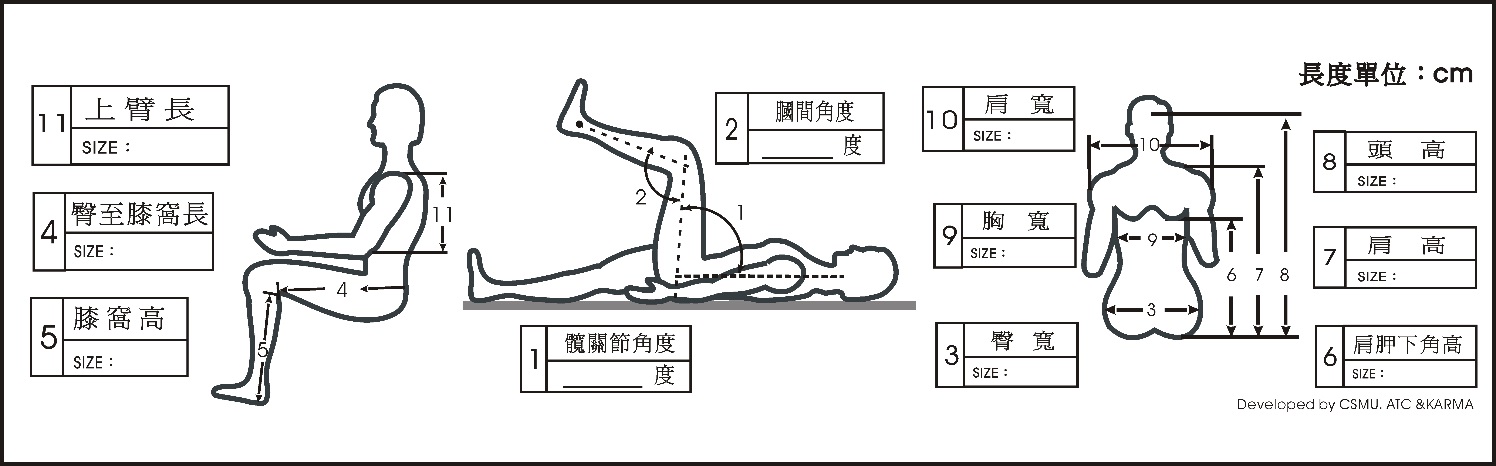 ※雙側不同時請標示：左/右身體尺寸量測：身高約     公分，體重約     公斤※雙側不同時請標示：左/右身體尺寸量測：身高約     公分，體重約     公斤※雙側不同時請標示：左/右身體尺寸量測：身高約     公分，體重約     公斤※雙側不同時請標示：左/右身體尺寸量測：身高約     公分，體重約     公斤※雙側不同時請標示：左/右身體尺寸量測：身高約     公分，體重約     公斤※雙側不同時請標示：左/右身體尺寸量測：身高約     公分，體重約     公斤※雙側不同時請標示：左/右身體尺寸量測：身高約     公分，體重約     公斤※雙側不同時請標示：左/右身體尺寸量測：身高約     公分，體重約     公斤※雙側不同時請標示：左/右身體各部位姿態坐姿平衡□良好 □雙手扶持尚可維持平衡 □雙手扶持難以維持平衡在未扶持情況下，身體特別明顯會倒向：□左側 □右側 □前方 □後方□良好 □雙手扶持尚可維持平衡 □雙手扶持難以維持平衡在未扶持情況下，身體特別明顯會倒向：□左側 □右側 □前方 □後方□良好 □雙手扶持尚可維持平衡 □雙手扶持難以維持平衡在未扶持情況下，身體特別明顯會倒向：□左側 □右側 □前方 □後方□良好 □雙手扶持尚可維持平衡 □雙手扶持難以維持平衡在未扶持情況下，身體特別明顯會倒向：□左側 □右側 □前方 □後方□良好 □雙手扶持尚可維持平衡 □雙手扶持難以維持平衡在未扶持情況下，身體特別明顯會倒向：□左側 □右側 □前方 □後方□良好 □雙手扶持尚可維持平衡 □雙手扶持難以維持平衡在未扶持情況下，身體特別明顯會倒向：□左側 □右側 □前方 □後方□良好 □雙手扶持尚可維持平衡 □雙手扶持難以維持平衡在未扶持情況下，身體特別明顯會倒向：□左側 □右側 □前方 □後方身體各部位姿態骨盆□正常 □向前/後傾 □向左/右傾斜 □向左/右旋轉坐姿時骨盆經常：□向前滑動 □向後滑動 □向左滑動 □向右滑動□正常 □向前/後傾 □向左/右傾斜 □向左/右旋轉坐姿時骨盆經常：□向前滑動 □向後滑動 □向左滑動 □向右滑動□正常 □向前/後傾 □向左/右傾斜 □向左/右旋轉坐姿時骨盆經常：□向前滑動 □向後滑動 □向左滑動 □向右滑動□正常 □向前/後傾 □向左/右傾斜 □向左/右旋轉坐姿時骨盆經常：□向前滑動 □向後滑動 □向左滑動 □向右滑動□正常 □向前/後傾 □向左/右傾斜 □向左/右旋轉坐姿時骨盆經常：□向前滑動 □向後滑動 □向左滑動 □向右滑動□正常 □向前/後傾 □向左/右傾斜 □向左/右旋轉坐姿時骨盆經常：□向前滑動 □向後滑動 □向左滑動 □向右滑動□正常 □向前/後傾 □向左/右傾斜 □向左/右旋轉坐姿時骨盆經常：□向前滑動 □向後滑動 □向左滑動 □向右滑動身體各部位姿態脊柱□正常或無明顯變形 □脊柱側彎 □過度前凸(hyperlordosis) □過度後凸(hyperkyphosis)□其他變形：                                                           □正常或無明顯變形 □脊柱側彎 □過度前凸(hyperlordosis) □過度後凸(hyperkyphosis)□其他變形：                                                           □正常或無明顯變形 □脊柱側彎 □過度前凸(hyperlordosis) □過度後凸(hyperkyphosis)□其他變形：                                                           □正常或無明顯變形 □脊柱側彎 □過度前凸(hyperlordosis) □過度後凸(hyperkyphosis)□其他變形：                                                           □正常或無明顯變形 □脊柱側彎 □過度前凸(hyperlordosis) □過度後凸(hyperkyphosis)□其他變形：                                                           □正常或無明顯變形 □脊柱側彎 □過度前凸(hyperlordosis) □過度後凸(hyperkyphosis)□其他變形：                                                           □正常或無明顯變形 □脊柱側彎 □過度前凸(hyperlordosis) □過度後凸(hyperkyphosis)□其他變形：                                                           身體各部位姿態頭部控制□正常 □偶可維持頭部正中位置但控制不佳或耐力不足 □完全無法控制□正常 □偶可維持頭部正中位置但控制不佳或耐力不足 □完全無法控制□正常 □偶可維持頭部正中位置但控制不佳或耐力不足 □完全無法控制□正常 □偶可維持頭部正中位置但控制不佳或耐力不足 □完全無法控制□正常 □偶可維持頭部正中位置但控制不佳或耐力不足 □完全無法控制□正常 □偶可維持頭部正中位置但控制不佳或耐力不足 □完全無法控制□正常 □偶可維持頭部正中位置但控制不佳或耐力不足 □完全無法控制身體各部位姿態肩部□正常 □後縮 □前突□正常 □後縮 □前突□正常 □後縮 □前突□正常 □後縮 □前突□正常 □後縮 □前突□正常 □後縮 □前突□正常 □後縮 □前突身體各部位姿態髖部□正常 □內收 □外展 □風吹式變形 □其他：               □正常 □內收 □外展 □風吹式變形 □其他：               □正常 □內收 □外展 □風吹式變形 □其他：               □正常 □內收 □外展 □風吹式變形 □其他：               □正常 □內收 □外展 □風吹式變形 □其他：               □正常 □內收 □外展 □風吹式變形 □其他：               □正常 □內收 □外展 □風吹式變形 □其他：               身體各部位姿態膝部□正常 □屈曲變形 □伸直變形□正常 □屈曲變形 □伸直變形□正常 □屈曲變形 □伸直變形□正常 □屈曲變形 □伸直變形□正常 □屈曲變形 □伸直變形□正常 □屈曲變形 □伸直變形□正常 □屈曲變形 □伸直變形身體各部位姿態踝部□正常 □外翻變形 □蹠屈變形   是否影響控制器操作：□是 □否□正常 □外翻變形 □蹠屈變形   是否影響控制器操作：□是 □否□正常 □外翻變形 □蹠屈變形   是否影響控制器操作：□是 □否□正常 □外翻變形 □蹠屈變形   是否影響控制器操作：□是 □否□正常 □外翻變形 □蹠屈變形   是否影響控制器操作：□是 □否□正常 □外翻變形 □蹠屈變形   是否影響控制器操作：□是 □否□正常 □外翻變形 □蹠屈變形   是否影響控制器操作：□是 □否身體各部位姿態其他攣縮部位：                  對擺位或操作電動輪椅之影響：               部位：                  對擺位或操作電動輪椅之影響：               部位：                  對擺位或操作電動輪椅之影響：               部位：                  對擺位或操作電動輪椅之影響：               部位：                  對擺位或操作電動輪椅之影響：               部位：                  對擺位或操作電動輪椅之影響：               部位：                  對擺位或操作電動輪椅之影響：               認知能力認知能力□正常 □尚可 □差(影響操作之安全性)□正常 □尚可 □差(影響操作之安全性)□正常 □尚可 □差(影響操作之安全性)□正常 □尚可 □差(影響操作之安全性)□正常 □尚可 □差(影響操作之安全性)□正常 □尚可 □差(影響操作之安全性)□正常 □尚可 □差(影響操作之安全性)判斷能力判斷能力□正常 □錯亂或遲鈍(影響操作之安全性)□正常 □錯亂或遲鈍(影響操作之安全性)□正常 □錯亂或遲鈍(影響操作之安全性)□正常 □錯亂或遲鈍(影響操作之安全性)□正常 □錯亂或遲鈍(影響操作之安全性)□正常 □錯亂或遲鈍(影響操作之安全性)□正常 □錯亂或遲鈍(影響操作之安全性)視知覺能力視知覺能力□正常 □尚可 □差(影響操作之安全性)□正常 □尚可 □差(影響操作之安全性)□正常 □尚可 □差(影響操作之安全性)□正常 □尚可 □差(影響操作之安全性)□正常 □尚可 □差(影響操作之安全性)□正常 □尚可 □差(影響操作之安全性)□正常 □尚可 □差(影響操作之安全性)情緒控制情緒控制□正常 □尚可 □差(影響操作之安全性)□正常 □尚可 □差(影響操作之安全性)□正常 □尚可 □差(影響操作之安全性)□正常 □尚可 □差(影響操作之安全性)□正常 □尚可 □差(影響操作之安全性)□正常 □尚可 □差(影響操作之安全性)□正常 □尚可 □差(影響操作之安全性)皮膚感覺皮膚感覺□正常 □異常：         □喪失：         □無法施測，原因：             □正常 □異常：         □喪失：         □無法施測，原因：             □正常 □異常：         □喪失：         □無法施測，原因：             □正常 □異常：         □喪失：         □無法施測，原因：             □正常 □異常：         □喪失：         □無法施測，原因：             □正常 □異常：         □喪失：         □無法施測，原因：             □正常 □異常：         □喪失：         □無法施測，原因：             壓瘡壓瘡□未發生 □過去有 □目前有：部位：           尺寸：     公分×     公分分級：□I  □II  □III  □IV □未發生 □過去有 □目前有：部位：           尺寸：     公分×     公分分級：□I  □II  □III  □IV □未發生 □過去有 □目前有：部位：           尺寸：     公分×     公分分級：□I  □II  □III  □IV □未發生 □過去有 □目前有：部位：           尺寸：     公分×     公分分級：□I  □II  □III  □IV □未發生 □過去有 □目前有：部位：           尺寸：     公分×     公分分級：□I  □II  □III  □IV □未發生 □過去有 □目前有：部位：           尺寸：     公分×     公分分級：□I  □II  □III  □IV □未發生 □過去有 □目前有：部位：           尺寸：     公分×     公分分級：□I  □II  □III  □IV 可有效執行輔具控制的肢體部位(可複選)可有效執行輔具控制的肢體部位(可複選)1. 上肢：□左側 □右側   部位：□手指 □手腕或手掌 □肩或肘2. 下肢：□左側 □右側   部位：□腿或膝 □腳掌 □腳趾3. 頭頸部位：□下巴 □頭 □嘴4. □其他部位：                    1. 上肢：□左側 □右側   部位：□手指 □手腕或手掌 □肩或肘2. 下肢：□左側 □右側   部位：□腿或膝 □腳掌 □腳趾3. 頭頸部位：□下巴 □頭 □嘴4. □其他部位：                    1. 上肢：□左側 □右側   部位：□手指 □手腕或手掌 □肩或肘2. 下肢：□左側 □右側   部位：□腿或膝 □腳掌 □腳趾3. 頭頸部位：□下巴 □頭 □嘴4. □其他部位：                    1. 上肢：□左側 □右側   部位：□手指 □手腕或手掌 □肩或肘2. 下肢：□左側 □右側   部位：□腿或膝 □腳掌 □腳趾3. 頭頸部位：□下巴 □頭 □嘴4. □其他部位：                    1. 上肢：□左側 □右側   部位：□手指 □手腕或手掌 □肩或肘2. 下肢：□左側 □右側   部位：□腿或膝 □腳掌 □腳趾3. 頭頸部位：□下巴 □頭 □嘴4. □其他部位：                    1. 上肢：□左側 □右側   部位：□手指 □手腕或手掌 □肩或肘2. 下肢：□左側 □右側   部位：□腿或膝 □腳掌 □腳趾3. 頭頸部位：□下巴 □頭 □嘴4. □其他部位：                    1. 上肢：□左側 □右側   部位：□手指 □手腕或手掌 □肩或肘2. 下肢：□左側 □右側   部位：□腿或膝 □腳掌 □腳趾3. 頭頸部位：□下巴 □頭 □嘴4. □其他部位：                    操作技巧操作技巧操作技巧使用者使用者使用者照顧者照顧者照顧者操作技巧操作技巧操作技巧可否可訓練可否可訓練能在合理時間內開啟/關閉電源開關能在合理時間內開啟/關閉電源開關能在合理時間內開啟/關閉電源開關依指令執行前進、後退、轉向及停止依指令執行前進、後退、轉向及停止依指令執行前進、後退、轉向及停止於較窄的通道中穩定向前直開於較窄的通道中穩定向前直開於較窄的通道中穩定向前直開在直徑的範圍內完成直接迴轉在直徑的範圍內完成直接迴轉在直徑的範圍內完成直接迴轉以分段方式，完成狹小空間中的迴轉以分段方式，完成狹小空間中的迴轉以分段方式，完成狹小空間中的迴轉能在坡面上前進、後退、轉向及停止能在坡面上前進、後退、轉向及停止能在坡面上前進、後退、轉向及停止能以任何方式在開門時限內進出電梯能以任何方式在開門時限內進出電梯能以任何方式在開門時限內進出電梯在吵雜的環境能專注操作不分心在吵雜的環境能專注操作不分心在吵雜的環境能專注操作不分心能注意別人及自身的安全能注意別人及自身的安全能注意別人及自身的安全能自行開門並安全通過能自行開門並安全通過能自行開門並安全通過類型□一般型電動輪椅 □動力底座型電動輪椅 □外掛動力型手電動兩用輪椅□一般型電動輪椅 □動力底座型電動輪椅 □外掛動力型手電動兩用輪椅類型驅動輪位置：□前 □中 □後 □四輪驅動驅動輪位置：□前 □中 □後 □四輪驅動類型操作者：□案主 □案主與照顧者(dual control)操作者：□案主 □案主與照顧者(dual control)座椅系統□帆布型座椅(sling seat) □沙發型座椅(captain seat) □擺位型座椅(rehabilitation seat)□帆布型座椅(sling seat) □沙發型座椅(captain seat) □擺位型座椅(rehabilitation seat)座椅系統□加裝電動姿勢變換功能(可複選，但僅提供一項功能補助)：□空中傾倒(tilt-in-space) □後躺(recline) □站立(standing) □升降(elevating) □其他：        □加裝電動姿勢變換功能(可複選，但僅提供一項功能補助)：□空中傾倒(tilt-in-space) □後躺(recline) □站立(standing) □升降(elevating) □其他：        座椅系統坐姿擺位配件與其他配件(可複選)： □骨盆帶 □臀側支撐墊 □外展鞍板 □內收鞍板 □軀幹側支撐 (□左 □右)□頭靠系統，建議類型：                                  □加裝前後燈具 □其他加裝配件：                         小腿靠桿：□垂直 □前置 □後置   角度：□固定 □可上抬 □可內外旋或拆卸小腿支撐：□小腿靠墊 □小腿靠帶 □足跟環踏板形式：□單片式 □兩片式坐姿擺位配件與其他配件(可複選)： □骨盆帶 □臀側支撐墊 □外展鞍板 □內收鞍板 □軀幹側支撐 (□左 □右)□頭靠系統，建議類型：                                  □加裝前後燈具 □其他加裝配件：                         小腿靠桿：□垂直 □前置 □後置   角度：□固定 □可上抬 □可內外旋或拆卸小腿支撐：□小腿靠墊 □小腿靠帶 □足跟環踏板形式：□單片式 □兩片式座椅系統坐椅尺寸與角度相關參數：(單位：公分，無需某配件時該參數不填)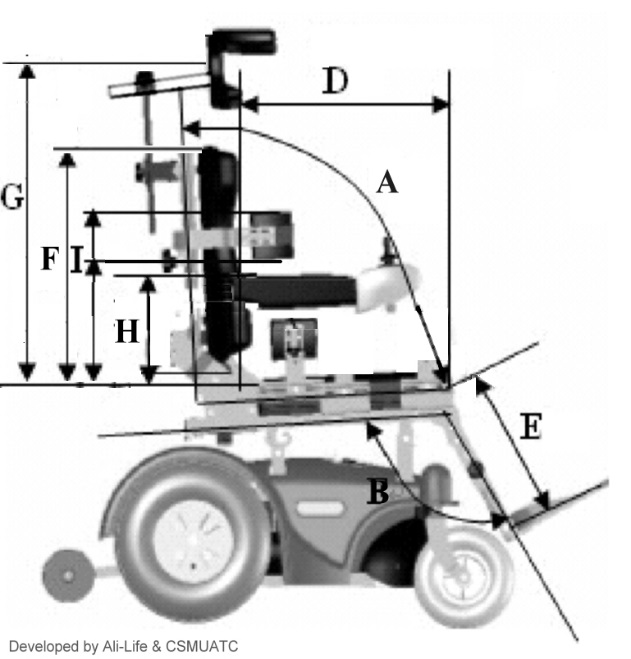 座背靠夾角(A)：     度腿靠角度(B)：     度座寬(座墊寬度或扶手間距)：          座深(D)：左      右     腿靠長度(E)：左      右     椅背高度(F)：          頭靠高度(G)：          扶手高度(H)： 左      右     軀幹側支撐高度(I)：左   ～    右   ～   ※測量基準面為座墊表面及背墊底部中間表面坐椅尺寸與角度相關參數：(單位：公分，無需某配件時該參數不填)座背靠夾角(A)：     度腿靠角度(B)：     度座寬(座墊寬度或扶手間距)：          座深(D)：左      右     腿靠長度(E)：左      右     椅背高度(F)：          頭靠高度(G)：          扶手高度(H)： 左      右     軀幹側支撐高度(I)：左   ～    右   ～   ※測量基準面為座墊表面及背墊底部中間表面控制器及人機介面□比例式輸入系統：□傳統搖桿  □改裝搖桿頭：               型□非比例式控制系統：□吹吸方式控制 □按鍵式控制□其他：               控制器及人機介面控制器程式規劃：□緩和模式 □動能模式 □手震顫模式 □需重新定義搖桿行程(joystick throw)控制器程式規劃：□緩和模式 □動能模式 □手震顫模式 □需重新定義搖桿行程(joystick throw)控制器及人機介面控制器需支援：□電子溝通輔具(AAC) □環境控制系統(EADL) □電腦輸入控制器需支援：□電子溝通輔具(AAC) □環境控制系統(EADL) □電腦輸入控制器及人機介面使用輸入裝置的身體部位與方式：1. 上肢：左/右   功能：□手指抓握移動 □手腕或手掌移動 □肩或肘按壓開關2. 下肢：左/右   功能：□腳指抓握移動 □腳掌踩踏移動 □腿或膝按壓開關3. 頭頸部位：□下巴往各方向移動 □以頭輕敲特殊開關 □以嘴吹吸氣4. □其他部位與控制方式：                                        使用輸入裝置的身體部位與方式：1. 上肢：左/右   功能：□手指抓握移動 □手腕或手掌移動 □肩或肘按壓開關2. 下肢：左/右   功能：□腳指抓握移動 □腳掌踩踏移動 □腿或膝按壓開關3. 頭頸部位：□下巴往各方向移動 □以頭輕敲特殊開關 □以嘴吹吸氣4. □其他部位與控制方式：                                        